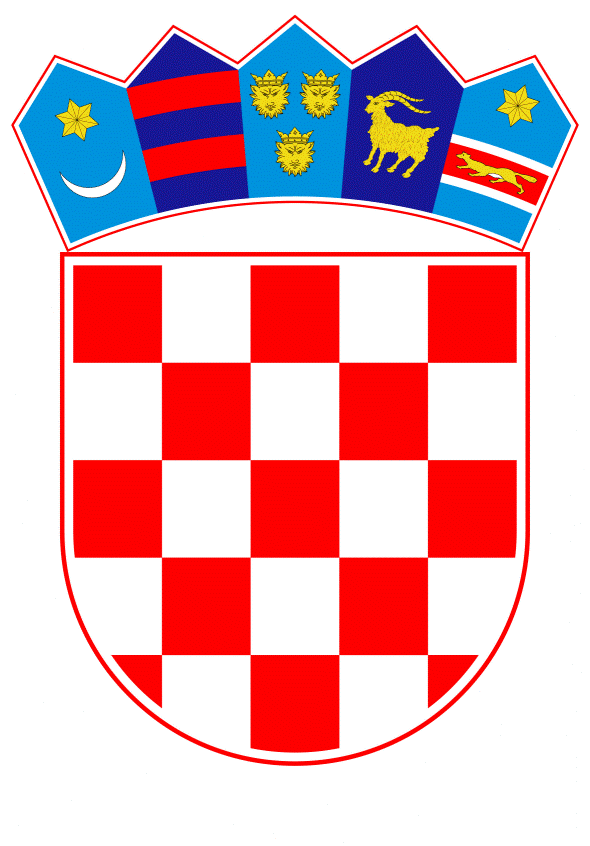 VLADA REPUBLIKE HRVATSKEZagreb, 30. rujna 2020.______________________________________________________________________________________________________________________________________________________________________________________________________________________________Banski dvori | Trg Sv. Marka 2  | 10000 Zagreb | tel. 01 4569 222 | vlada.gov.hrPRIJEDLOG Na temelju članka 7. Zakona o sklapanju i izvršavanju međunarodnih ugovora (Narodne novine, broj 28/96), Vlada Republike Hrvatske je na sjednici održanoj ______________________2020. godine donijelaO D L U K Uo pokretanju postupka za sklapanje Konvencije između Vlade Republike Hrvatske i Vlade Sjedinjenih Američkih Država o izbjegavanju dvostrukog oporezivanja i sprječavanju porezne utaje u odnosu na poreze na dohodakI.Na temelju članka 139. Ustava Republike Hrvatske (Narodne novine, br. 85/10 – pročišćeni tekst i 5/14 – Odluka Ustavnog suda Republike Hrvatske) pokreće se postupak za sklapanje Konvencije između Vlade Republike Hrvatske i Vlade Sjedinjenih Američkih Država o izbjegavanju dvostrukog oporezivanja i sprječavanju porezne utaje u odnosu na poreze na dohodak (u daljnjem tekstu: Konvencija).II.Pitanje izbjegavanja dvostrukog oporezivanja između Republike Hrvatske i Sjedinjenih Američkih Država do sada nije bilo riješeno. Sklapanje Konvencije samo je nužan slijed ukupnih aktivnosti koje Republika Hrvatska poduzima radi povećanja stupnja uzajamne gospodarske suradnje između Republike Hrvatske i Sjedinjenih Američkih Država.III.Sklapanje Konvencije predlaže se radi poboljšanja uvjeta i povećanja međusobne razmjene dobara i usluga, te povećanja stupnja ukupne gospodarske aktivnosti obiju država.Konvencijom će se omogućiti brojne olakšice pri oporezivanju dohotka i dobiti rezidenata država ugovornica, potaknut će se strana ulaganja u Republiku Hrvatsku, otvorit će se mogućnosti za povećanje međusobne razmjene dobara i usluga te će se potaknuti borba protiv izbjegavanja plaćanja poreza putem razmjene obavijesti.IV.Prihvaća se Nacrt konvencije, kao osnova za vođenje pregovora.Nacrt konvencije iz stavka 1. ove točke sastavni je dio ove Odluke.V.Određuje se izaslanstvo Vlade Republike Hrvatske za vođenje pregovora u sljedećem sastavu, i to:-	tri predstavnika Ministarstva financija:                   - ravnatelj Porezne uprave, voditelj izaslanstva- voditelj Službe za izbjegavanje dvostrukog oporezivanja, član- savjetnik iz Službe za izbjegavanje dvostrukog oporezivanja, član-	predstavnik Ministarstva vanjskih i europskih poslova, član.Troškovi za rad izaslanstva obuhvaćaju troškove vođenja pregovora, a osigurani su u državnom proračunu Republike Hrvatske na poziciji Ministarstva financija i na poziciji Ministarstva vanjskih i europskih poslova. VI.Ovlašćuje se potpredsjednik Vlade Republike Hrvatske i ministar financija da, u ime Vlade Republike Hrvatske, potpiše Konvenciju.U slučaju njegove spriječenosti, ovlašćuje se izvanredni i opunomoćeni veleposlanik Republike Hrvatske u Sjedinjenim Američkim Državama da, u ime Vlade Republike Hrvatske, potpiše Konvenciju.VII.Izvršavanje Konvencije neće zahtijevati dodatna financijska sredstva iz državnog proračuna Republike Hrvatske.VIII.Konvencija ne zahtijeva donošenje novih ili izmjenu postojećih zakona, ali podliježe potvrđivanju po članku 18. Zakona o sklapanju i izvršavanju međunarodnih ugovora.IX.Danom donošenja ove Odluke stavlja se izvan snage Zaključak Vlade Republike Hrvatske, Klasa: 410-01/93-03/02, Ur.broj: 5030114-93-2 od 15. srpnja 1993. godine, kojim je prihvaćen Prijedlog za pokretanje postupka za vođenje pregovora i sklapanje sporazuma između Vlade Republike Hrvatske i Vlade Sjedinjenih Američkih Država o izbjegavanju dvostrukog oporezivanja i sprječavanja utaje poreza na dohodak i kapital, te drugih vrsta poreza i Zaključak Vlade Republike Hrvatske, Klasa: 410-01/94-01/55, Ur.broj: 5030114-95-1 od 17. ožujka 1995. godine, kojim je prihvaćeno Izvješće o vođenim pregovorima za sklapanju Ugovora o izbjegavanju dvostrukog oporezivanja porezima na dohodak i na imovinu, između Vlade Republike Hrvatske i Vlade Sjedinjenih Američkih Država. Klasa:Ur. broj:Zagreb, ___________ 2020.OBRAZLOŽENJEPitanje izbjegavanja dvostrukog oporezivanja između Republike Hrvatske i Sjedinjenih Američkih Država do sada nije bilo riješeno te je, sukladno tome, pokrenut postupak za pregovaranje i sklapanje Konvencije između Vlade Republike Hrvatske i Vlade Sjedinjenih Američkih Država o izbjegavanju dvostrukog oporezivanja i sprječavanju porezne utaje u odnosu na poreze na dohodak (u daljnjem tekstu: Konvencija). Sklapanje Konvencije nužan je slijed ukupnih aktivnosti koje Republika Hrvatska poduzima radi povećanja stupnja uzajamne gospodarske suradnje između Republike Hrvatske i Sjedinjenih Američkih Država, a potpisivanjem Konvencije omogućit će se brojne olakšice pri oporezivanju dohotka i dobiti rezidenata država ugovornica, potaknut će se strana ulaganja u Republiku Hrvatsku, otvorit će se mogućnosti za povećanje međusobne razmjene dobara i usluga, odnosno povećanja stupnja uzajamne gospodarske suradnje između Republike Hrvatske i Sjedinjenih Američkih Država te će se potaknuti borba protiv izbjegavanja plaćanja poreza putem razmjene obavijesti.Kao osnova za vođenje pregovora, u svrhu sklapanja Konvencije, uzima se Nacrt konvencije o izbjegavanju dvostrukog oporezivanja i sprječavanju porezne utaje s obzirom na poreze na dohodak koji predstavlja model Republike Hrvatske izrađen prema vlastitoj poreznoj politici, a temelji se na američkom modelu i modelu Organizacije za gospodarsku suradnju i razvitak (OECD). Nacrt konvencije, u uvodnom dijelu, sadrži odredbe koje se odnose na definiranje pojmova koji se spominju u ostalim odredbama Konvencije (jedna od najvažnijih jest definicija rezidenta, pomoću koje se izbjegava dvostruko oporezivanje hrvatskih rezidenata). Nadalje, omogućuje se hrvatskim građevinskim i sličnim društvima da ne plaćaju porez na dobit u Sjedinjenim Američkim Državama, ako ti radovi traju kraće od 12 mjeseci. Dobit od poslovanja oporezuje se u državi rezidentnosti društva, osim u slučajevima postojanja stalne poslovne jedinice. Omogućuje se hrvatskim zrakoplovnim i brodarskim društvima, koja obavljaju međunarodni prijevoz robe između Republike Hrvatske i Sjedinjenih Američkih Država, plaćanje poreza na ostvarenu dobit isključivo u Republici Hrvatskoj. Snižavaju se stope poreza za pasivni dohodak u odnosu na postojeće stope propisane domaćim zakonima. Isto tako, uređeno je i pitanje oporezivanja dohotka od nekretnina, dobiti od otuđenja imovine, dohotka od nesamostalnog rada, naknada članova uprave, dohotka sportaša i umjetnika, mirovina, dohotka ostvarenog temeljem rada u državnoj službi te ostalog dohotka koji nije izričito definiran prethodnim odredbama Nacrta konvencije. Nacrtom konvencije uređuju se i odredbe kojima se uklanja dvostruko oporezivanje, odredbe kojima je propisano jednako postupanje prema društvima država ugovornica u raznim poreznim situacijama, postupak zajedničkog dogovaranja u svrhu rješavanja poreznih sporova, razmjena obavijesti kao efikasno sredstvo u borbi protiv izbjegavanja plaćanja poreza te odredbe u vezi prava na povlastice. Završnim odredbama uređuje se stupanje Konvencije na snagu i početak njezine primjene.Ministarstvo financija podnosi Vladi Republike Hrvatske Prijedlog odluke o pokretanju postupka za sklapanje Konvencije, kojim se stavlja izvan snage Zaključak Vlade Republike Hrvatske, Klasa: 410-01/93-03/02, Ur.broj: 5030114-93-2od 15. srpnja 1993. godine, kojim je prihvaćen Prijedlog za pokretanje postupka za vođenje pregovora i sklapanje sporazuma između Vlade Republike Hrvatske i Vlade Sjedinjenih Američkih Država o izbjegavanju dvostrukog oporezivanja i sprječavanja utaje poreza na dohodak i kapital, te drugih vrsta poreza,  kao i  Zaključak Vlade Republike Hrvatske, Klasa: 410-01/94-01/55, Ur.broj: 5030114-95-1 od 17. ožujka 1995. godine, kojim je prihvaćeno Izvješće o vođenim pregovorima za sklapanje Ugovora o izbjegavanju dvostrukog oporezivanja porezima na dohodak i na imovinu, između Vlade Republike Hrvatske i Vlade Sjedinjenih Američkih Država. Zbog stupanja na snagu Zakona o sklapanju i izvršavanju međunarodnih ugovora (Narodne novine, broj 28/96) potrebno je navedene Zaključke zamijeniti Odlukom o pokretanju postupka za sklapanje Konvencije.Predlaže se Vladi Republike Hrvatske da donese Odluku o pokretanju postupka za sklapanje Konvencije.Predlagatelj:Ministarstvo financijaPredmet:Prijedlog odluke o pokretanju postupka za sklapanje Konvencije između Vlade Republike Hrvatske i Vlade Sjedinjenih Američkih Država o izbjegavanju dvostrukog oporezivanja i sprječavanju porezne utaje u odnosu na poreze na dohodak PREDSJEDNIKmr. sc. Andrej Plenković